2020金門縣青少年圍棋聯誼賽 活動通知各位家長您好:金門體育會圍棋運動委員會 為落實圍棋運動普及、提升青少年對圍棋運動之興趣與參與動力。將於12月6日(日)辦理青少年圍棋聯誼賽。即日起至2020/11/27(五)止受理報名，相關活動資訊請上網至金門體育會園棋運動委員會(FB)粉絲頁https://www.facebook.com/km.sports.go (查詢，若有相問題可亦可與金門體育會圍棋運動委員會 總幹事胡淑萍小姐 (電話:0911130011)洽詢。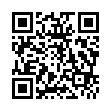 實施計畫：一、比賽地點：金鼎國小二、比賽日期：109年12月06日(星期日)上午8：00-中午12:30 三、參加對象：金門縣內國中小階段學生四、比賽組別：1. 戊組(15至20級)2. 13路入門組(20級至25級)3. 13路初學組(25級至30級)五、報名費：不分組別一律100元。六、比賽規則：1.參照中華民國圍棋協會規定，採瑞士制賽程，同組一律分先，採數子法。2.比賽組別-戊組：採「十九路棋盤」，黑棋185子勝。3.比賽組別-13路入門組、13路初學組：採「十三路棋盤」，黑棋87子勝。七、獎勵：1.5勝頒發冠軍獎狀、4勝頒發亞軍獎狀、3勝頒發季軍獎狀、未達3勝頒發優勝獎狀。2.各組選手競賽結束後會依成績發給金門縣圍棋運動级位卡八、注意事項：1.選手報名後不另行通知，請於比賽當天上午8時至8時30分準時入場報到，超過報到時間未報到者，不再受理報到。2.參賽選手及其家長與陪同人員，應自行負責交通及自身安全。